DELIBERAZIONI DELLA GIUNTA REGIONALE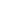 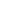 RISORSE FINANZIARIE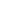 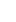 Dipartimento 50 GIUNTA REGIONALE DELLA CAMPANIA - D.G. 13 Direzione generale per le risorse finanziarie - Delibera della Giunta Regionale n. 3 del 10.01.2024 - Approvazione Bilancio Gestionale 2024/2026 della Regione Campania - Formulazione Indirizzo 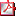 Allegato 1_Entrate per Capitoli 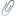 Allegato 2_Spese per capitoli Allegato 3_Vincolato Sanità Allegato 4_Vincolato al netto Sanità Allegato 5_capitoli a titolarità diffusa Allegato 6a_Piano dei Conti Entrate Allegato 6b_Piano dei conti Spesa DECRETI DIRIGENZIALIPOLITICHE SOCIALI E SOCIO-SANITARIEDipartimento 50 GIUNTA REGIONALE DELLA CAMPANIA - D.G. 5 Direzione Generale per le politiche sociali e sociosanitarie - Decreto Dirigenziale n. 22 del 10.01.2024 - Decreto Dirigenziale n. 668 dell'11/09/2023 s.m.i. - Avviso di Manifestazione di interesse finalizzata all'individuazione di Cooperative di Comunità per la realizzazione di progettazione ed attuazione di piani integrati. Approvazione graduatoria. Allegato A RISORSE STRUMENTALIDipartimento 50 GIUNTA REGIONALE DELLA CAMPANIA - D.G. 15 Direzione Generale per le risorse strumentali - Decreto Dirigenziale n. 519 del 28/12/2023 - L.R. 38/1993 e ssmmii - Asta pubblica per dismissione immobiliare in Licola di Pozzuoli. AVVISI DI DEPOSITO DI P.R.G. E/O ATTI URBANISTICICOMUNE DI CAPACCIO PAESTUM (SA) - Avviso di adozione di Variante al Piano Regolatore Generale, ai sensi del D.P.R. n. 327 del 08.06.2001 e ss.mm.ii., della L.R. n. 16 del 22.12.2004 e ss.mm.ii. e del Regolamento di Attuazione per il Governo del Territorio n. 5 del 04.08.2011 e ss.mm.ii,. riguardante il progetto per lavori di "Sviluppo sostenibile della fascia costiera: riqualificazione ambientale Torre di Paestum - Linora", adottata con Delibera di Consiglio Comunale n. 72 del 19.12.2023 COMUNE DI CAPACCIO PAESTUM (SA) - Avviso di adozione di Variante al Piano Regolatore Generale, ai sensi del D.P.R. n. 327 del 08.06.2001 e ss.mm.ii., della L.R. n. 16 del 22.12.2004 e ss.mm.ii. e del Regolamento di Attuazione per il Governo del Territorio n. 5 del 04.08.2011 e ss.mm.ii., relativamente al progetto di "Lavori di messa in sicurezza intersezione via Laura Mare - via Poseidonia", adottata con Delibera di Consiglio Comunale n. 74 del 19.12.2023 COMUNE DI CAPACCIO PAESTUM (SA) - Avviso di adozione di Variante al Piano Regolatore Generale, ai sensi del D.P.R. n. 327 del 08.06.2001 e ss.mm.ii., della L.R. n. 16 del 22.12.2004 e ss.mm.ii. e del Regolamento di Attuazione per il Governo del Territorio n. 5 del 04.08.2011 e ss.mm.ii,. relativamente al progetto di "Interventi di messa in sicurezza viabilità mediante la realizzazione di un'intersezione a rotatoria - innesto S.S. 18 Tirrena Inferiore con via Spinazzo al km 97+300", adottata con Delibera di Consiglio Comunale n. 75 del 19.12.2023 COMUNE DI GRAGNANO (NA) - Avviso di adozione Piano Urbano della Mobilità Sostenibile (PUMS), unitamente al Rapporto Ambientale ed alla Sintesi non Tecnica COMUNE DI PIETRELCINA (BN) - Avviso di approvazione del Piano di Recupero e Piano del Colore in adeguamento al PUC vigente COMUNE DI SAN GIUSEPPE VESUVIANO (NA) - Avviso di adozione del Piano Urbanistico Comunale (PUC) e della Valutazione Ambientale Strategica (VAS) e Sintesi non tecnica integrata con la Valutazione di Incidenza AVVISI
COMUNE DI POZZUOLI (NA) - Avviso - Concorso di idee per il disegno di un masterplan per l'area di Licola, cofinanziato con il contributo della Regione Campania - Direzione Generale Governo del Territorio per la promozione della qualità dell'architettura in Campania ai sensi della L. R. n. 19 dell'11 novembre 2019 PACMAC S.r.l. - Procedura abilitativa semplificata (P.A.S.) protocollo n. 42124 e 42131 del 24/11/2023 per un progetto di un impianto agrivoltaico, Comune di Sessa Aurunca (CE) PACMAC S.r.l. - Procedura abilitativa semplificata (P.A.S.) protocollo pec n. 15529/15530/15531 del 23/11/2023 per un progetto di un impianto fotovoltaico, Comune di Succivo (CE) SO.RI.AN. ENERGY S.r.l. - Procedura Abilitativa semplificata (P.A.S.), trasmessa a mezzo pec il 07.01.2022, per un progetto di un impianto eolico costituito da un singolo aerogeneratore dalla potenza di 500 kW, Comune di San Giorgio la Molara (BN) BANDI DI GARACOMUNE DI NAPOLI - Bando di gara - Concessione, con la formula della finanza di progetto, della gestione dei servizi termici e di produzione acqua calda sanitaria a servizio degli impianti sportivi di proprietà comunale, attivando un contratto di "EPC" secondo la Direttiva 2012/27/CE e del D.M. 102 del 04/07/2014 COMUNE DI SANTA MARIA CAPUA VETERE (CE) - Bando di gara - Piano Nazionale di Ripresa e Resilienza (PNRR) - Missione 5 Inclusione e Coesione - Componente 3 - Interventi speciali per la coesione territoriale - Investimento 2 - Valorizzazione dei beni confiscati alle mafie - Finanziato dall'Unione Europea - Next Generation EU - Affidamento dei servizi tecnici di direzione lavori e coordinamento della sicurezza in fase di esecuzione (lotto 1) e di verifiche e collaudo (lotto 2) dei lavori di ristrutturazione, riqualificazione, risanamento, recupero e restauro del Palazzo Teti Maffuccini CENTRALE UNICA DI COMMITTENZA SANTA MARIA CAPUA VETERE-CURTI-SAN TAMMARO - Bando di gara - Procedura aperta per l'affidamento dei lavori dell'intervento denominato "Piano Nazionale di Ripresa e Resilienza (PNRR) - Missione 5 - Inclusione e Coesione - Componente 3 - Interventi speciali per la coesione territoriale - Investimento 2 - Valorizzazione dei beni confiscati alle mafie - Finanziato dall'Unione Europea - Next Generation EU - Ristrutturazione, riqualificazione, risanamento, recupero e restauro del Palazzo Teti Maffuccini AZIENDA SANITARIA LOCALE AVELLINO - Bando di gara - Art. 20 L. 67/88 e DCA 91/2019: Lavori di ristrutturazione e di adeguamento funz. - Numero di riferimento gara ANAC n. 951214 AZIENDA SANITARIA LOCALE AVELLINO - Bando di gara - DCA 100/2018 e DCA 25/2019: "Art. 20 L. 67/88 (III Fase II Stralcio) Scheda 17 - Lotto 8: Lavori di Riqualificazione dell'SPS di Bisaccia (AV) AZIENDA SANITARIA LOCALE NAPOLI 3 SUD - Bando di gara - Esecuzione di tutti i lavori e le forniture necessarie alla ristrutturazione, all'adeguamento ed al completamento del P.O. di Boscotrecase, previste nei programmi degli investimenti ex art. 20 Legge 67 /88 III fase I stralcio completamento ESITI DI GARA
CONSORZIO PER L'AREA DI SVILUPPO INDUSTRIALE DELLA PROVINCIA DI BENEVENTO - Esito di gara - Lavori di messa in sicurezza della viabilità consortile ricadenti in area ZES dell'agglomerato ASI di Ponte Valentino AZIENDA OSPEDALIERO-UNIVERSITARIA "SAN GIOVANNI DI DIO E RUGGI D'ARAGONA" - Salerno - Esito di gara - PNC Missione 6 Salute - M6.C2 - 1.2 Verso un Nuovo Ospedale Sicuro e Sostenibile - POR Campania FESR21/27 - ex art. 20 della L. 67/88 - Indizione procedura aperta per l'affidamento dei servizi di ingegneria e architettura per direzione lavori, coordinamento sicurezza in esecuzione, direttore operativo, ispettore di cantiere suddivisi in 3 lotti 